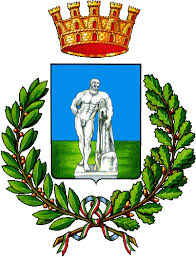 Comune di ErcolanoSettore per la tutela del cittadino e P.I. Area Servizi Sociali – Via G. Marconi, Palazzo Borsellino- 80056 ErcolanoMODELLO PER LA PRESENTAZIONE DI CANDIDATURA PER L’INSERIMENTO NEL COSTITUENDO ALBO PER L’ESERCIZIO DELLE FUNZIONI DELEGATE DI TUTORE E/O AMMINISTRATORE DI SOSTEGNO.                                                                                                                  AL SIG. SINDACO                                                                                                       DEL COMUNE DI ERCOLANOIl/La sottoscritto/a___________________nato/a a______________ il___________________e residente a______________via___________________________n._______codice fiscale_________________Tel________________________mail___________________________PROPONEla propria candidatura per l’inserimento nel costituendo albo per l’esercizio delle funzioni delegate di tutore e/o amministratore di sostegno ai cittadini del Comune di Ercolano in difficoltà per minore età o per carenza fisica o psichica e, sotto la propria responsabilità, ai sensi degli artt. 46 e 47 del D.P.R. 28 dicembre 2000 n.445,DICHIARADi essere in possesso cittadinanza italiana o di uno stato membro dell’Unione Europea;Di essere in possesso di tutti i requisiti previsti dall’art. 2 dell’Avviso pubblico;Di non trovarsi in alcuna delle cause di incompatibilità previste dall’art. 2 dell’ Avviso pubblico che nella presente proposta si intendono integralmente richiamate;Di non aver carichi pendenti o riportato condanne passate in giudicato, indipendentemente dal tipo di reato contestato, ovvero di essere sottoposto a procedimento penale per il reato di……………..;Di essere in possesso dei requisiti e/o titoli professionali richiesti dal bando indetto dal Comune di Ercolano e comprovata esperienza e competenza nella materia oggetto delle funzioni di tutore e/o amministratore di sostegno debitamente descritto nel curriculum;Di autorizzare il Comune di Ercolano al trattamento dei dati personali, ai sensi del D.lgs. 30.03.2003, n. 196 e del GDPR (Regolamento UE 2016/679) e s.m.i., limitatamente al procedimento in questione.N.B.  Allegare copia del documento di riconoscimento e curriculum vitae.INDICADi seguito il recapito al quale ricevere le comunicazioni inerenti al presente avviso:email___________________________pec___________________________tel_________________Data_____________________                                                                 Firma leggibile                                                                                                             __________________